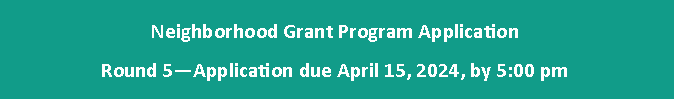   Please enter the dollar amount requested (between $2,500.00 and $15,000.00).Describe the proposed project and how it will improve the neighborhood. Describe the project plan and timeline. (750 words or less) (This box will expand as you type.) How will the project engage neighborhood residents, organizations, and institutions? What collaborative partners will be part of the project and in what capacity? (750 words or less) (This box will expand as you type.)What results do you hope to achieve with this project and how will you measure it? (250 words or less) NOTE: Visit inrc.org/grants/neighborhood-grant-application/examples-of-outcomes, for examples of measuring metrics. (This box will expand as you type.)How will the project maintain a sustainable impact of the engagement and partnership it created? (300 words or less) (This box will expand as you type.)You will submit your budget on the application information form as an attachment.Which neighborhood representative will oversee the use of the funds, keep track of the expenses, and submit a financial report including all receipts? Please list their name, organization, and email address below.ORIf this project requires an organization acting as a fiscal agent with 501(c)(3) status, please Please list their name, organization, and email address below.The Indianapolis Neighborhood Resource Center offers a training program called the Indianapolis Community Building Institute (ICBI). If your project includes an ICBI graduate in its planning and execution, your application will receive five bonus points. Please provide the name(s) of the ICBI graduate involved in the proposed project:Other leadership development programs can be given consideration as well.  Please provide the name(s) of the leadership development program and the name of the graduate of the program:Please provide names and contact information of project leaders and collaborative partners (attach an additional page if needed). It is important that these individuals and their roles within the project are described in Part III of this application. 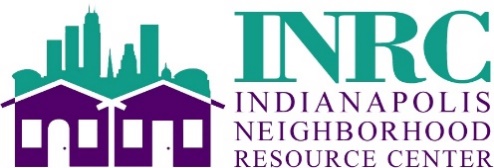 Indianapolis Neighborhood Resource Center (INRC)Applicant Organization Name:Neighborhood:Project/Activity Name:Amount Requested:Permits/Approvals Required. Please indicate the approvals you have or still need to pursue for your project*. (This box will expand as you type.)Part II. Project Description and Timeline*If you are unsure, please let us know! INRC and your Mayor’s Neighborhood Advocate can help you navigate the approval process. **NGP- Round 5 will have a 4 week time frame to obtain permits.This means we will not be able to award projects that take longer to obtain approvals/permits. (Examples: projects that are on Indy Parks Property, AES poles, Signage, Traffic Boxes and IHPC areas)Please note: If your project receives a grant this round and requires a permit or approval, all necessary permits and approvals must be secured by June 14, 2024 in order to receive your funds. If required permits and approvals are not secured by June 14, 2024, the funds will be de-obligated and no longer available for your project.Name, Title:Email Address:Organization:ICBI Graduate Name:Name/Program:Name, Title:Email Address:Organization:Name, Title:Email Address:Organization:Name, Title:Email Address:Organization: